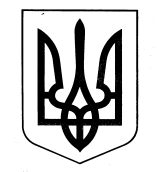 ХАРКІВСЬКА ОБЛАСНА ДЕРЖАВНА АДМІНІСТРАЦІЯДЕПАРТАМЕНТ НАУКИ І ОСВІТИ НАКАЗ18.05.2016					   Харків					№ 238Про відрядження учнів відділення важкої атлетики Харківського обласного вищого училища фізичної культури і спортуЗгідно з пунктом 3.20 розділу 3 Статуту Харківського обласного вищого училища фізичної культури і спорту, затвердженого головою Харківської обласної ради С.І. Черновим 15 січня 2013 року, на виконання Плану спортивно-масових заходів Харківського обласного вищого училища фізичної культури і спорту на 2016 рік, затвердженого директором Департаменту науки і освіти Харківської обласної державної адміністрації А.В. Бабічевим, на підставі кошторису витрат на відрядження відділення важкої атлетики для участі у  чемпіонаті України, затвердженого директором Департаменту науки і освіти Харківської обласної державної адміністрації А.В. Бабічевим, керуючись статтею 6 Закону України «Про місцеві державні адміністрації»,НАКАЗУЮ:Директору Харківського обласного вищого училища фізичної культури і спорту Попову А.М.:Забезпечити участь учнів відділення важкої атлетики у чемпіонаті України.Термін: 23.05.2016-29.05.2016Відрядити до м. Городок Хмельницької області вчителя важкої атлетики Харківського обласного вищого училища фізичної культури і спорту Нікуліна Валерія Миколайовича та з ним 10 учнів відділення важкої атлетики у такому складі: Захаров Валерій, Лавриненко Олександр, Москвін Максим, Петряєва Катерина – учні 8 класу, Гур’єв Максим, Ніколаєнко Олег, Нищеглод Вадим, Чегринець Володимир, Бережний Володимир – учні 9 класу, Микитюк Андрій - учень 10 класу.Термін: 23.05.2016-29.05.2016 Визначити особу, відповідальну за збереження життя та здоров’я учнів Харківського обласного вищого училища фізичної культури і спорту під час проїзду та проведення змагань.Витрати по відрядженню віднести за рахунок Харківського обласного вищого училища фізичної культури і спорту. 3.  Контроль за виконанням даного наказу покласти на заступника директора Департаменту науки і освіти Харківської обласної державної адміністрації – начальника управління освіти і науки В.В. Ігнатьєва.Директор Департаменту 						   А.В. Бабічев